启用时间段通行功能，启用之后重新软件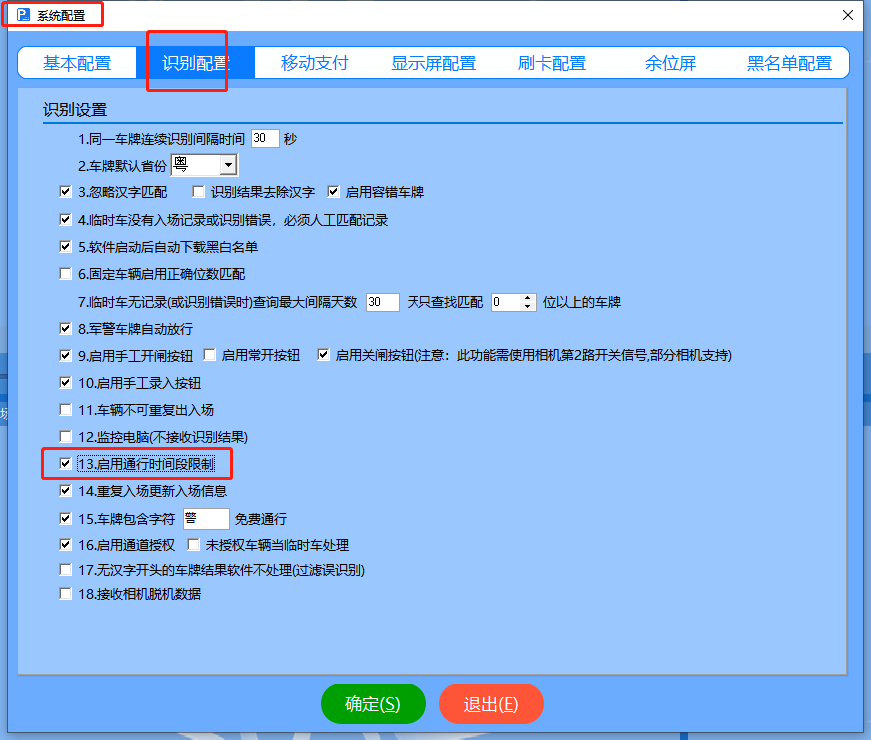 进入时间段通行设置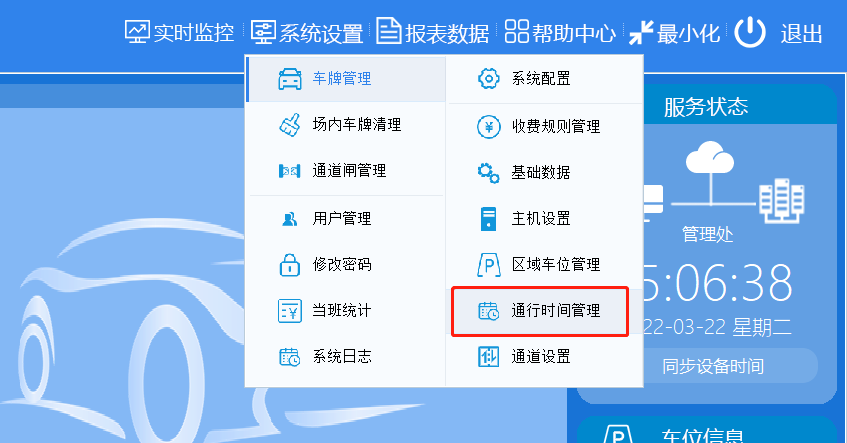 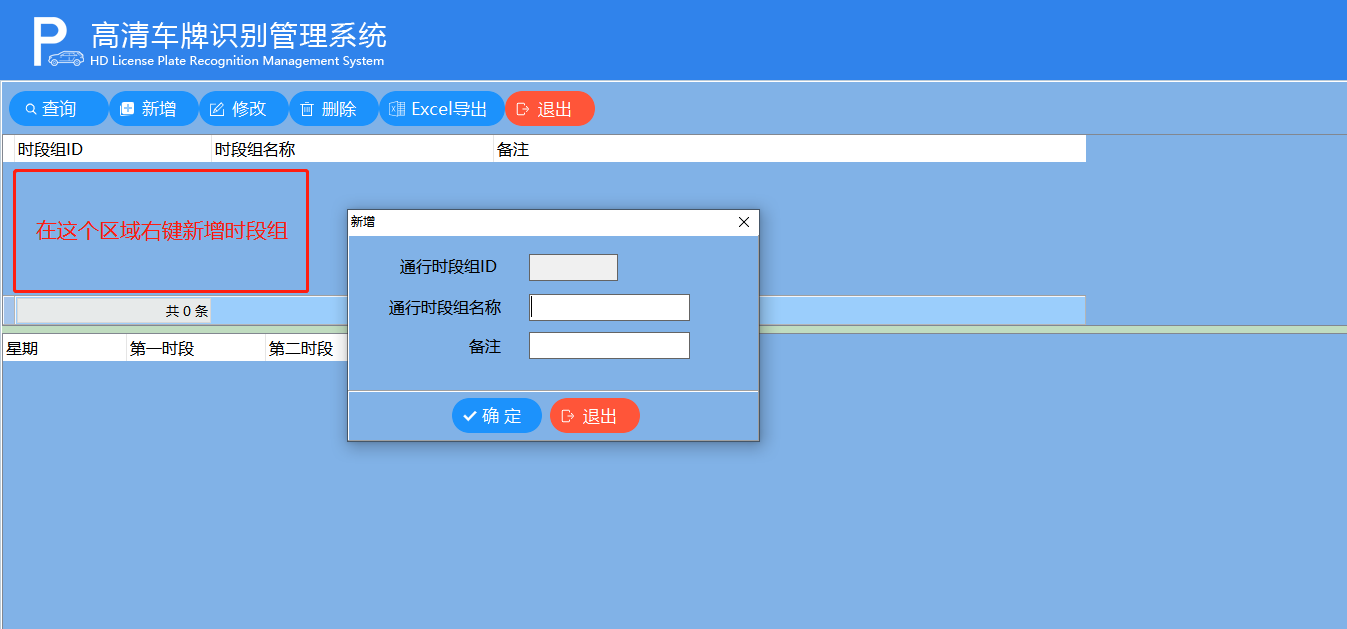 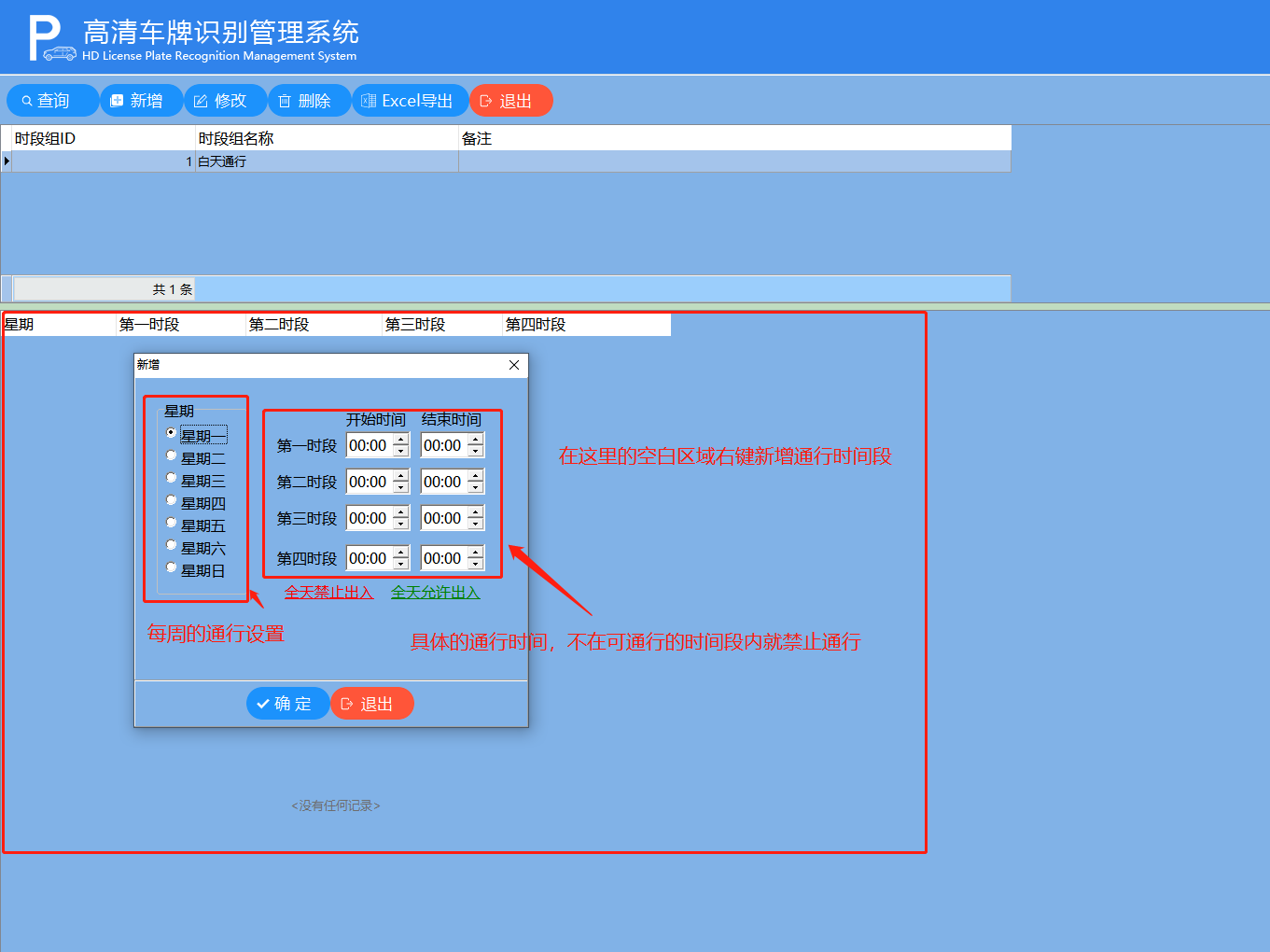 设置完之后进入通道里面选择你设置好的时间组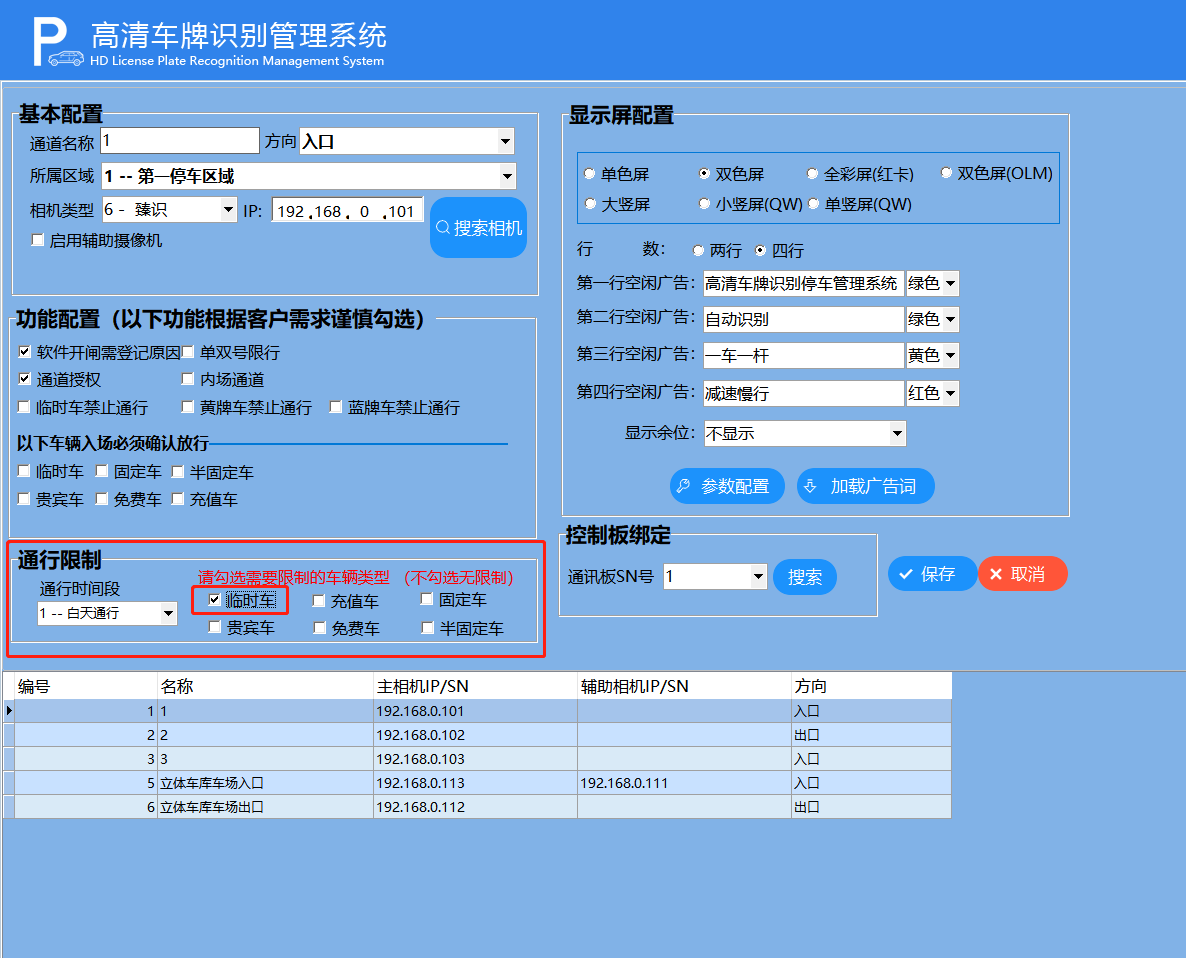 